大渡口区公共文旅机构名录（2022年下半年版）大渡口区图书馆开放信息单位名称：大渡口区图书馆地址：重庆市大渡口区松青路98号联系方式：023-68922063等级：一级馆开放时间：大渡口区文化馆开放信息单位名称：大渡口区文化馆地址：旧馆地址：重庆市大渡口区钢花路744号（截止2022年8月）新馆地址：重庆市大渡口区文体支路224号（2022年9月开始）联系方式：023-68906013等级：一级馆开放时间：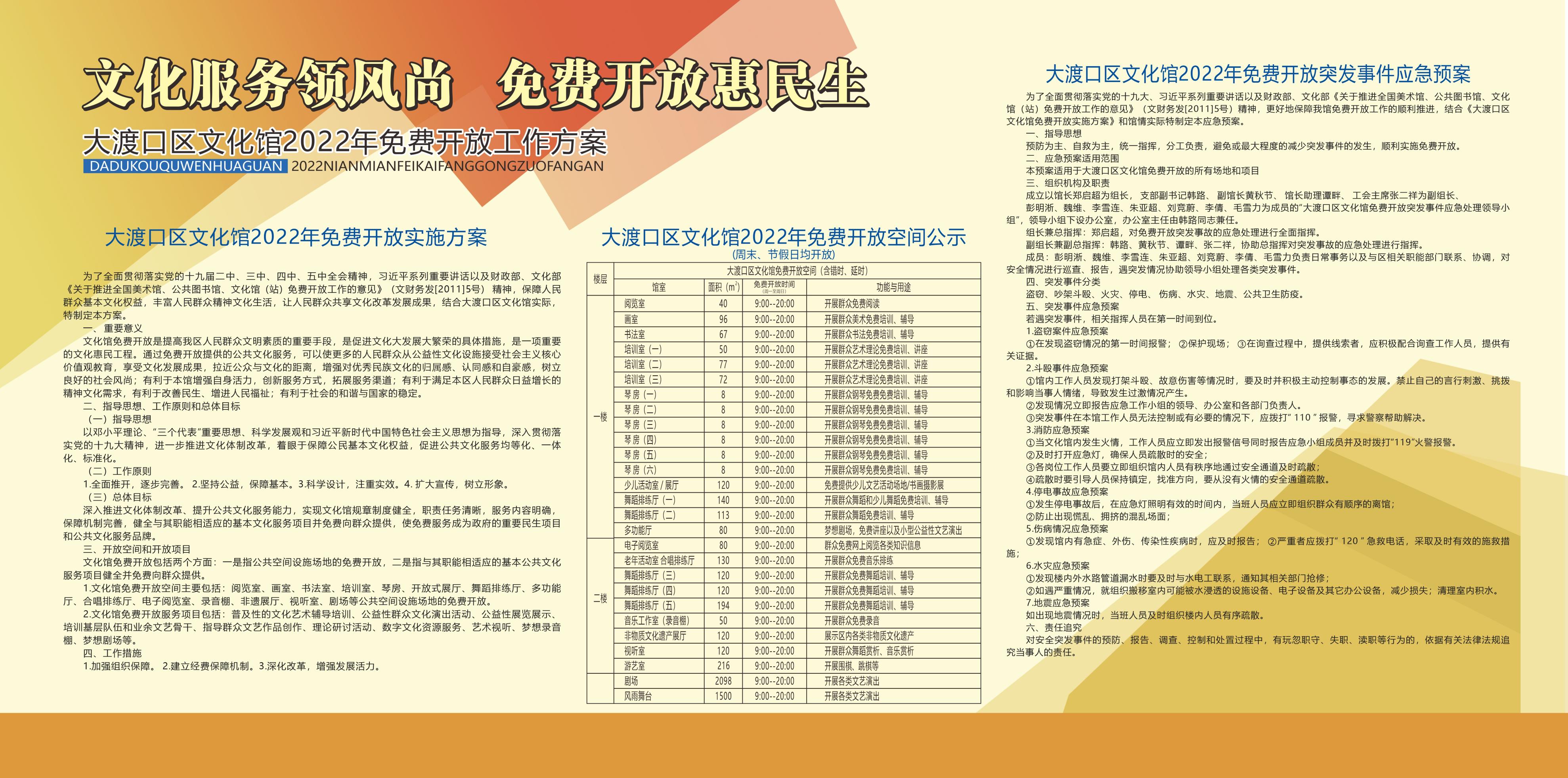 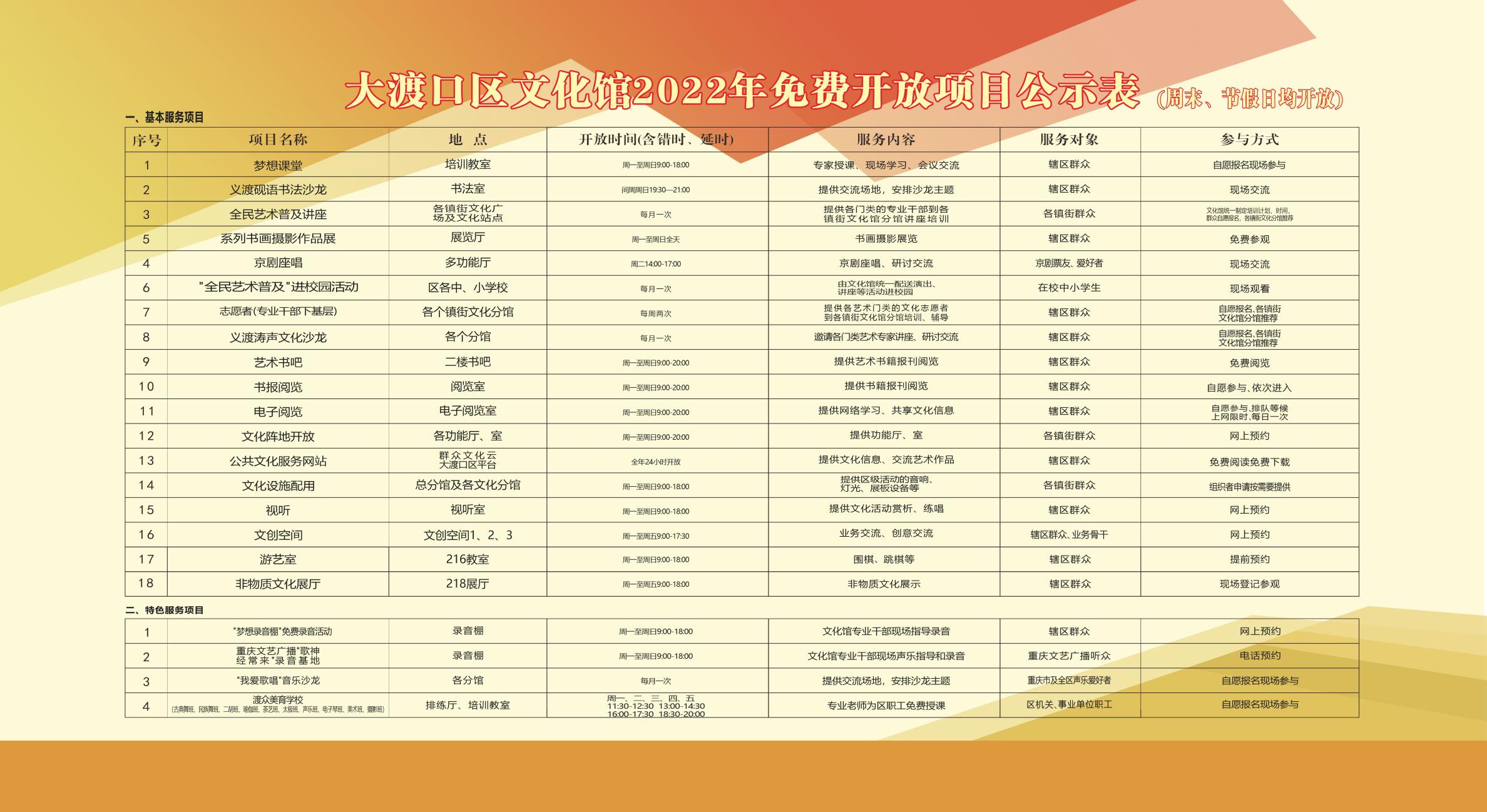 大渡口区博物馆开放信息单位名称：大渡口区博物馆地址：重庆市大渡口区新山村街道钢花路302号附5号（君悦天下大厦负1楼）联系方式：023-68428053等级：三级馆开放时间：每周二至周日9:00-17:00，逢周一闭馆（如遇法定节假日，则正常开放）大渡口区文物管理所开放信息单位名称：大渡口区文物管理所地址：重庆市大渡口区新山村街道钢花路302号附5号（君悦天下大厦负1楼）联系方式：023-68540007大渡口区非物质文化遗产保护中心开放信息单位名称：大渡口区非物质文化遗产保护中心地址：重庆市大渡口区新山村街道钢花路302号附5号（君悦天下大厦负1楼）联系方式：023-68905214重庆华生园金色蛋糕梦幻王国景区单位名称：重庆华生园金色蛋糕梦幻王国景区地址：：重庆市大渡口区凤翔路123号联系方式：19947405505质量等级：AAA级景区门票价格：成人票30元/人、儿童票20元/人预约方式：（1）网上预约；（2）现场购票。优惠政策：（1）对现役军人、烈属、革命伤残军人、军队离职退休干部、残疾人、凭有效证件；（2）对身高1.2米（含1.2米）以下儿童；（3）年满60周岁（含60岁）老人凭身份证或老年证；（4）持有由国家新闻出版总属颁发的《记者证》的新闻工作者。重庆市大渡口区南海温泉中心单位名称：重庆市大渡口区南海温泉中心地址：重庆市大渡口区跳磴镇西小路85号联系方式：023-68531988质量等级：AAA级景区门票价格：成人票68元/人、儿童票35元/人预约方式：（1）网上预约；（2）现场购票。优惠政策：（1）美团上购买58元/人（周一至周五）；（2）节假日及周末63元/人。楼层部室免费开放时间功能与用途一楼报刊阅览室（含政府公报专架）周一至周四：9:00-18:30（18:15读者离馆）周五至周日（双休日、节假日）：9:00-18:00提供报纸、期刊阅览、过刊借阅一楼24小时城市书房每天 8:00-22:00提供纸质图书借阅服务一楼视障阅览室实行预约制盲人阅读资料、上网查询资料（实行预约制）一楼展览大厅周一至周四：9:00-18:30周五至周日（双休日、节假日）：9:00-18:00提供数字阅读服务及观展服务一楼总服务台周一至周四：9:00-12：00 13:00-18:00周五至周日（双休日、节假日）：9:00-12：00 13:00-18:00（17:15暂停办证，系统财务日统计）提供办证、咨询服务二楼二楼少儿书刊借阅室周一至周四：13:00-18:30周五至周日：9:00-18:00双休日、节假日（寒暑假）：9:00-18:00借阅少儿读物二楼二楼低幼亲子阅览室周一至周四：13:00-18:30周五至周日：9:00-18:00双休日、节假日（寒暑假）：9:00-18:00借阅少儿低幼读物三楼成人图书借阅室周一至周四：9:00-18:30周五至周日（双休日、节假日）：9:00-18:00提供图书借阅服务三楼数字文化信息检索室周一至周四：9:00-18:30周五至周日（双休日、节假日）：9:00-18:00提供上网查询资料六楼学术报告厅实行预约制举办各种会议及讲座